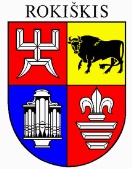 ROKIŠKIO RAJONO SAVIVALDYBĖS ADMINISTRACIJOS DIREKTORIUSĮSAKYMASDĖL ROKIŠKIO RAJONO SAVIVALDYBĖS ADMINISTRACIJOS PANEMUNĖLIO SENIŪNIJAI PRIKLAUSANČIŲ  TRANSPORTO PRIEMONIŲ IR MAŽOSIOS MECHANIZACIJOS PRIEMONIŲ KURO NORMŲ NUSTATYMO2024 m. kovo 29 d. Nr. AV-210RokiškisVadovaudamasis Lietuvos Respublikos vietos savivaldos įstatymo 34 straipsnio 6 dalies 2 punktu ir atsižvelgdamas į 2024 m. kovo 27 d. aktą Nr.1, 2024 m. kovo 27 d. aktą Nr. 2, 2024 m. kovo 27 d. aktą Nr.3 ir 2024 m. kovo 27 d. aktą Nr.4:1. N u s t a t a u:1.1. traktoriui „MTZ Belarus 1025.4“ (valstybinis Nr. A467A) kuro sunaudojimo normą – 10,00 l/vienai moto valandai darbams, kai nenaudojama maksimali variklio apkrova (transportavimas, pervežimas ir vienos  vietos į kitą ir kt.), 15,00 l / vienai moto valandai vykdant  darbus, kai naudojama maksimali variklio apkrova (sniego valymas, darbai naudojant hidraulinį krautuvą, žemių stumdymas skydu ir kt.). Traktoriaus moto valandų skaitiklio rodmuo 2024 m. kovo 27 d. yra 1570;1.2. aukštapjovei „Stihl HT 135“ kuro sunaudojimo normą – 1,50 l/vienai faktinei darbo valandai;1.3. motoriniam nupūtėjui „Stihl BG 86“ kuro sunaudojimo normą – 1,00 l/vienai faktinei darbo valandai;1.4. benzininei šlavimo mašinai „SWS 800 GE“ kuro sunaudojimo normą – 2,00 l/vienai faktinei darbo valandai.2. P r i p a ž į s t u netekusiu galios Rokiškio rajono savivaldybės administracijos  direktoriaus 2022 m. spalio 25 d. įsakymo Nr. AV-1105 „Dėl Rokiškio rajono savivaldybės administracijos Panemunėlio seniūnijoje eksploatuojamų transporto priemonių ir motorinių įrankių suvartojamo kuro normų nustatymo“ 1.1. papunktį. Įsakymas per vieną mėnesį gali būti skundžiamas Lietuvos administracinių ginčų komisijos Panevėžio apygardos skyriui (Respublikos g.62, Panevėžys) Lietuvos  Respublikos ikiteisminių ginčų nagrinėjimo tvarkos įstatymo nustatyta tvarka.Administracijos direktorius			Valerijus RancevasDalia Dubenčiukienė	